Тест «Квантовая физика» (12 класс)1.Как происходит излучение и поглощение энергии атомами?     а). Непрерывно; б). Отдельными порциями; в). Атомы не излучают и не поглощают энергию.2.Чему равна энергия кванта?     а). E=hv;      б). Е=mV2/2;       в). Е=0;      г). Е=kx2/23.Кто разрешил парадокс заключающийся в том, что интенсивность излучения при переходе к все более коротким волнам (ультрафиолетовая область) должна была расти совершенно неограниченно. Но на опытах подобного не наблюдалось.     а). Резерфорд; б). Эйнштейн; в). Планк; г). Столетов4.Как называют явление вырывания электрона из вещества под действием света.     а). Химическое; б). Фотоэффект; в). Радиоактивный распад; г). Радиоактивность5.Выберите верную формулу уравнения Эйнштейна    а). hv=A+mv/2;   б). hc/ λ=mV2/2;  в). hv=A+mV2/2;  г). hv=E6.Что называют красной границей фотоэффекта?    а) vmax;   б) λmax;  в) vmin;  г) ) λmin6.Кто из учёных первым предложил модель атома?    а). Резерфорд;  б). Планк; в). Эйнштейн; г). Томсон7.На основании чьих опытов и кем создана планетарная модель атома?    а). Резерфорда;  б). Планка; в). Эйнштейна; г). Томсона8.Кто сформулировал «В атоме существуют орбиты, называемые стационарными, двигаясь по которым электрон не излучает энергию».         а). Резерфорда;  б). Планка; в). Эйнштейна; г). Бор9.Чему равна частота фотона, излучаемого при переходе из возбуждённого состояния Е1 в основное состояние Е0?         а). Е0/h;        б). (Е1+Е0)/h;     в). (Е1-Е0)/h;     г). Е1/h     10.Какие силы обеспечивают устойчивость атомного ядра?       а). Электростатические;   б). Ядерные;  в). Гравитационные;  г).Электромагнитные 11. В уране-235 может происходить  цепная ядерная реакция деления. Выберите правильное утверждение.        а). При цепной реакции деление ядра происходит в результате попадания в него протона.        б). При цепной реакции деление ядра происходит в результате попадания в него нейтрона.         в). В результате деления ядра образуются только электроны.12.Произошёл ά-распад 226Ra88 . Выберите правильное утверждение.           а). Образовалось ядро атома другого химического элемента.         б). Образовалось ядро с массовым числом 224.         в). Образовалось ядро с атомным номером 90.13.Какие частицы можно назвать элементарными?           а).  Элемента́рная частица — собирательный термин, относящийся к микрообъектам в субъядерном масштабе, которые невозможно расщепить на составные части             б). Элементарная частица вещества микроскопических размеров и массы, наименьшая часть химического элемента, являющаяся носителем его свойств.          в). Элементарная частица - это мельчайшая частица вещества, сохраняющая его химические свойства.          г). Элементарная частица – это центральная часть атома, в которой сосредоточена основная его масса. Заряд ядра определяет химический элемент, к которому относят атом.14.Что представляет собой Y-излучение? Укажите правильный ответ.           а). Поток протонов; б). Поток нейтронов; в). Поток быстрых электронов; г). Поток квантов электромагнитного излучения.15.Чему равны число протонов (Z) и число нейтронов (N) в изотопе алюминия 27Al13? Укажите правильный ответ.            а).Z=13,  N=27;    б).Z=13,  N=14;    в).Z=27,  N=13;     г).Z=27,  N=14.16.Каков состав изотопов 20Ne10 , 21Ne10 , 22Ne10 ?              а).Z=10,  N=20,  N=21,  N=22;       б).Z=20,  Z=21,  Z=22,  N=10;                  в). Z=10, N=10, N=11,  N=12;        г).Z=10, Z=11,  Z=12,  N=10.17.Допишите реакцию: 27 Al13 + 1no →? +4He2                а). 27 Al13 + 1no →24Na11 +4He2;  б). 27 Al13 + 1no →28Na11  +4He2;  в). 27 Al13 + 1no →24Na13 +4He2;                       г).27 Al13 + 1no →24Na10  +4He218.При бомбардировке нейтронами атома азота 14 N7 испускается протон. В ядро какого изотопа превращается ядро азота? Напишите реакцию.               а) 14О6,  14 N7 + 1no→14О6 +1Н1;      б). 14С6, 14 N7 + 1no→14С6 +1Н1;                 в). 12С6, 14 N7 + 1no→12С6 +1Н;              г)  16О8,  14 N7 + 1no→16О8 +1Н1.19.Электрон вылетает из цезия с кинетической энергией 3,2 . 10-19Дж. Какова частота излучения, вызывающего фотоэффект, если работа выхода равна 2,88 . 10-19Дж?               а). 3 . 10-7Гц; б). 0,92 . 1015Гц; в). 6,08 . 10-19Гц; г). 0,32 . 10-19Гц.20.Вычислите энергию связи ядра алюминия 27Al13, если mp =1,00728 а.е.м., mn =1,00866 а.е.м.,     Mя = 26,98146 а.е.м. (1а.е.м.=931,5Мэв/с2 , с-скорость света).               а). 24,96552а.е.м.; б). 23255,38188 Мэв; в).0,234244а.е.м.;   г). 218,4 МэвОтветы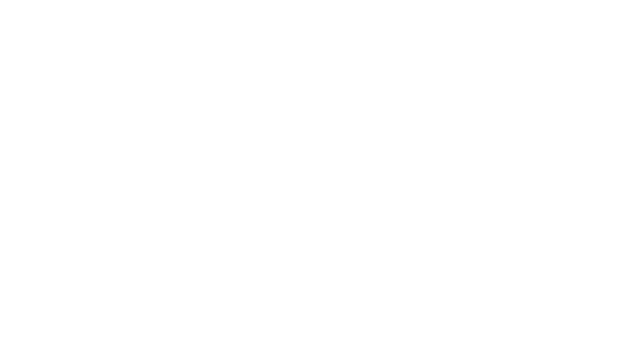 1234567891011121314151617181920бавбвб,вагвббаагбваббг